HOW DID WE DO?As you know the local Missoula economy thrives on local businesses and local businesses thrive on Word-Of-Mouth advertising. In an attempt improve our service we would love it if you could leave a business review on our Yelp page. 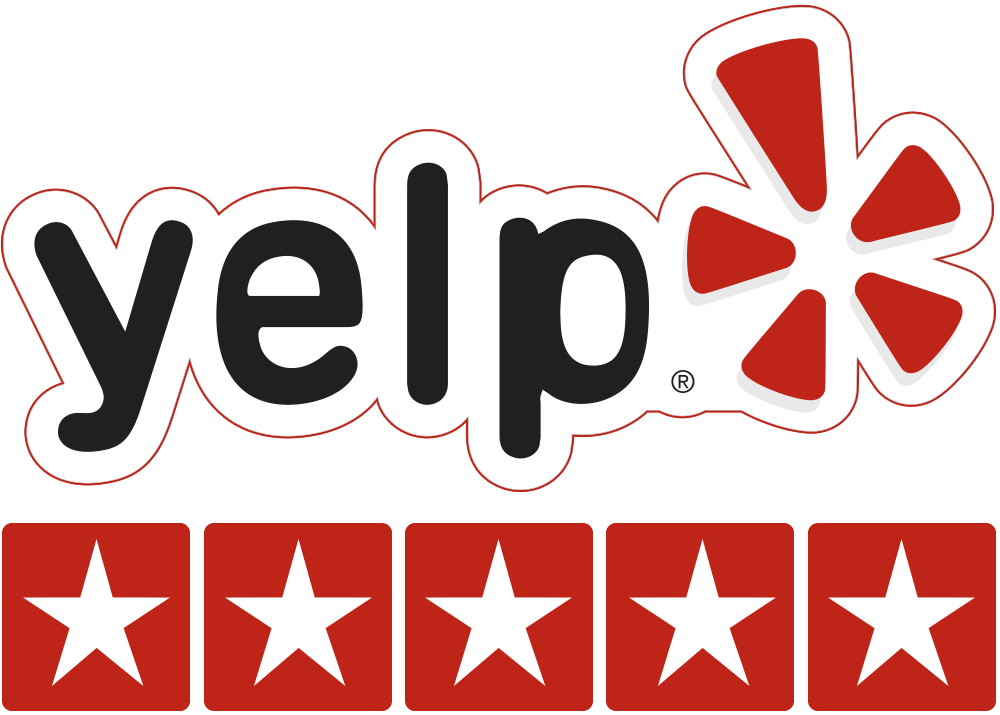 Simply go to our site: www.WowMissoula.com and click on the Yelp Button. If you don’t have a FREE account you can sign up for one. It only takes about 2 minutes.  Thank You and let us know what we can do to improve our service.HOW DID WE DO?As you know the local Missoula economy thrives on local businesses and local businesses thrive on Word-Of-Mouth advertising. In an attempt improve our service we would love it if you could leave a business review on our Yelp page. Simply go to our site: www.WowMissoula.com and click on the Yelp Button. If you don’t have a FREE account you can sign up for one. It only takes about 2 minutes.  Thank You and let us know what we can do to improve our service.